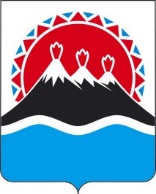 П О С Т А Н О В Л Е Н И ЕПРАВИТЕЛЬСТВАКАМЧАТСКОГО КРАЯг. Петропавловск-КамчатскийПРАВИТЕЛЬСТВО ПОСТАНОВЛЯЕТ:1. Внести в постановление Правительства Камчатского края от 19.12.2008 № 437-П «Об утверждении Положения об Администрации Губернатора Камчатского края» изменения согласно приложению к настоящему постановлению.2. Настоящее постановление вступает в силу после дня его официального опубликования.Измененияв постановление Правительства Камчатского края от 19.12.2008 № 437-П «Об утверждении Положения об АдминистрацииГубернатора Камчатского края»Преамбулу изложить в следующей редакции:«В соответствии с постановлениями Губернатора Камчатского края от 21.09.2020 № 171 «Об утверждении структуры исполнительных органов государственной власти Камчатского края», от 27.05.2022 № 57 «О системе исполнительных органов Камчатского края»ПРАВИТЕЛЬСТВО ПОСТАНОВЛЯЕТ:».В приложении: 1) часть 1 изложить в следующей редакции:«1. Администрация Губернатора Камчатского края (далее – Администрация) является исполнительным органом Камчатского края, обеспечивающим деятельность Губернатора Камчатского края и Правительства Камчатского края и осуществляющим контроль за выполнением исполнительными органами Камчатского края решений Губернатора Камчатского края и Правительства Камчатского края, а также осуществляющим функции по реализации региональной политики, по нормативному правовому регулированию, по контролю (надзору), иные правоприменительные функции в установленных правовыми актами Камчатского края сферах деятельности.»;2) дополнить частью 11 следующего содержания:«11. Администрация является исполнительным органом Камчатского края, уполномоченным в следующих областях:1.1. управления государственной гражданской службой Камчатского края;1.2. кадровой политики;1.3. реализации государственной наградной политики;1.4. отнесения сведений к государственной тайне и их защиты;1.5. обеспечения граждан бесплатной юридической помощью;1.6. средств массовой информации;1.7. мобилизационной подготовки и мобилизации;1.8. профилактики незаконного потребления наркотических средств и психотропных веществ, наркомании (в части отдельных полномочий);1.9. профилактики правонарушений (в части отдельных полномочий);1.10. обеспечения участия граждан в охране общественного порядка;1.11. противодействия терроризму (в части отдельных полномочий);1.12. противодействия коррупции.»;3) в части 3 слова «государственной власти» исключить;4) в части 14.2 слова «государственной власти» исключить;5) в части 14.3 слова «государственной власти» исключить;6) в части 14.5 слова «государственной власти» исключить;7) в части 14.6 слова «государственной власти» исключить;8) в части 16.4 слова «государственной власти» исключить;9) в части 17.9.1 слова «государственной власти» исключить;10) в части 18.2 слова «государственной власти» исключить;11) в части 18.3 слова «государственной власти» исключить;12) в части 18.3.1 слова «государственной власти» исключить;13) в части 18.4 слова «государственной власти» исключить;14) в части 18.5 слова «государственной власти» исключить;15) в части 18.6 слова «государственной власти» исключить;16) в части 18.7 слова «государственной власти» исключить;17) в части 18.8 слова «государственной власти» исключить;18) в части 18.9 слова «государственной власти» исключить;19) в части 18.13 слова «государственной власти» исключить;20) в части 18.15 слова «государственной власти» исключить;21) в части 18.16 слова «государственной власти» исключить;	22) в части 19.2 слова «государственной власти» исключить;23) в части 19.3 слова «государственной власти» исключить;24) в части 19.5 слова «государственной власти» исключить;25) в части 19.6 слова «государственной власти» исключить;26) в части 19.7 слова «государственной власти» исключить;27) в части 19.8 слова «государственной власти» исключить;28) в части 19.9.2 слова «государственной власти» исключить;29) в части 21.3 слова «государственной власти» исключить;30) в части 21.4 слова «государственной власти» исключить;31) в части 21.6 слова «государственной власти» исключить;32) в части 21.7 слова «государственной власти» исключить;33) в части 21.8 слова «Совета по информационной безопасности при Губернаторе Камчатского края и» исключить, слова «государственной власти» исключить;34) в части 21.9 слова «государственной власти» исключить;35) в части 22.3 слова «государственной власти» исключить;36) в части 23.3 слова «государственной власти» исключить;37) в части 24.1 слова «государственной власти» исключить;38) в части 24.3 слова «государственной власти» исключить;39) в части 24.10 слова «государственной власти» исключить;40) в части 24.11.2 после слов «исполнительных органов» слова «государственной власти» исключить;41) часть 28.2 изложить в следующей редакции:«28.2. обеспечивает реализацию исполнения полномочий Губернатора Камчатского края по:»;42) дополнить частями 28.2.1–28.2.4 следующего содержания:«28.2.1. организации реализации государственной политики в области противодействия терроризму на территории Камчатского края;28.2.2. координации деятельности органов государственной власти Камчатского края по профилактике терроризма, а также по минимизации и ликвидации последствий его проявлений;28.2.3. организации деятельности антитеррористической комиссии в Камчатском крае;28.2.4. осуществлению иных полномочий по участию в профилактике терроризма, а также в минимизации и (или) ликвидации последствий его проявлений.»;43) в части 28.3 слово «разработке» заменить словами «организации разработки»;44) в части 28.4 слово «принятии» заменить словами «организации в Камчатском крае принятия»;45) в части 28.6 слова «государственной власти» исключить;46) в части 28.10 слова «государственной власти» исключить;47) часть 28.11 изложить в следующей редакции:«28.11. по результатам мониторинга общественно-политических, социально-экономических и иных процессов, происходящих в Камчатском крае, вносит предложения в Правительство Камчатского края по устранению предпосылок для возникновения конфликтов, способствующих совершению террористических актов и формированию социальной базы терроризма;»;48) в части 31.3 слова «государственной власти» исключить;49) в части 31.4 слова «судей в Камчатском крае» заменить словами «судей Камчатского края», слова «государственной власти» исключить;50) дополнить частью 31.6 следующего содержания:«31.6. обеспечение осуществления функций внешнего пользователя государственной информационной системы в области противодействия коррупции «Посейдон» и использование содержащейся в ней информации.»;51) в части 52.2 слова «государственной власти» исключить;52) в части 52.3 слова «государственной власти» исключить;53) в части 52.4 слова «государственной власти» исключить;54) в части 52.5 слова «государственной власти» исключить;55) в части 52.6 слова «государственной власти» исключить;56) в части 52.7 слова «государственной власти» исключить;57) в части 52.10 слова «государственной власти» исключить;58) в части 52.11 слова «государственной власти» исключить;59) в части 52.12 слова «государственной власти» исключить;60) в части 52.13 слова «государственной власти» исключить;61) в части 57.5 слова «государственной власти» исключить;62) в части 57.7 слова «государственной власти» исключить.[Дата регистрации]№[Номер документа]О внесении изменений в постановление Правительства Камчатского края от 19.12.2008 
№ 437-П «Об утверждении Положения об Администрации Губернатора Камчатского края»Председатель Правительства Камчатского края[горизонтальный штамп подписи 1]Е.А. ЧекинПриложение к постановлениюПравительства Камчатского краяот [Дата регистрации ] № [Номер документа]